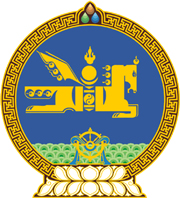 МОНГОЛ  УЛСЫН  ХУУЛЬ2017 оны 02 сарын 02 өдөр				                       Төрийн ордон, Улаанбаатар хотМОНГОЛЫН УЛААН ЗАГАЛМАЙНИЙГЭМЛЭГИЙН ЭРХ ЗҮЙНБАЙДЛЫН ТУХАЙ ХУУЛЬДӨӨРЧЛӨЛТ ОРУУЛАХ ТУХАЙ1 дүгээр зүйл.Монголын улаан загалмай нийгэмлэгийн эрх зүйн байдлын тухай хуулийн 10 дугаар зүйлийн 10.1 дэх хэсгийн “гамшигт өртөгсдөд анхны тусламж үзүүлэх, байгалийн гамшиг, гэнэтийн осол, нийтийг хамарсан гоц аюулт халдварт өвчинд нэрвэгдэгсдэд” гэснийг, 12 дугаар зүйлийн 12.2 дахь хэсгийн “аюул осол, сүйрэлд өртсөн, нэрвэгдсэн энгийн иргэнд” гэснийг “гамшиг, аюулт үзэгдэл, осолд нэрвэгдэгсдэд” гэж, мөн зүйлийн 12.3 дахь хэсгийн “байгалийн гамшиг, гэнэтийн осол, сүйрэл тохиолдсон, нийтийг хамарсан гоц аюулт халдварт өвчин гарсан үед” гэснийг “гамшиг, аюулт үзэгдэл, ослын үед” гэж тус тус өөрчилсүгэй.2 дугаар зүйл.Энэ хуулийг Гамшгаас хамгаалах тухай хууль /Шинэчилсэн найруулга/ хүчин төгөлдөр болсон өдрөөс эхлэн дагаж мөрдөнө.МОНГОЛ УЛСЫН ИХ ХУРЛЫН ДАРГА 					М.ЭНХБОЛД